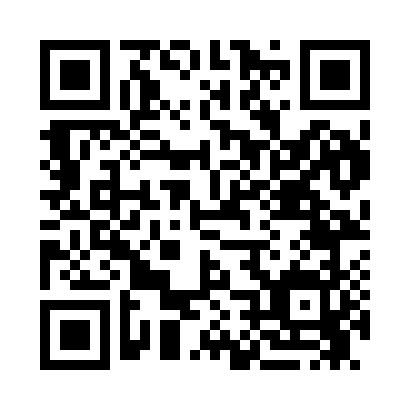 Prayer times for Bairoil, Wyoming, USAWed 1 May 2024 - Fri 31 May 2024High Latitude Method: Angle Based RulePrayer Calculation Method: Islamic Society of North AmericaAsar Calculation Method: ShafiPrayer times provided by https://www.salahtimes.comDateDayFajrSunriseDhuhrAsrMaghribIsha1Wed4:376:051:075:018:109:392Thu4:356:031:075:018:119:403Fri4:336:021:075:018:139:424Sat4:316:011:075:028:149:435Sun4:306:001:075:028:159:456Mon4:285:581:075:028:169:467Tue4:265:571:075:038:179:488Wed4:255:561:075:038:189:499Thu4:235:551:075:038:199:5110Fri4:225:541:075:048:209:5211Sat4:205:531:075:048:219:5412Sun4:195:521:075:048:229:5513Mon4:175:501:075:058:239:5714Tue4:165:491:075:058:249:5815Wed4:145:481:075:058:2510:0016Thu4:135:471:075:058:2610:0117Fri4:115:471:075:068:2710:0318Sat4:105:461:075:068:2810:0419Sun4:095:451:075:068:2910:0620Mon4:075:441:075:078:3010:0721Tue4:065:431:075:078:3110:0822Wed4:055:421:075:078:3210:1023Thu4:045:411:075:088:3310:1124Fri4:035:411:075:088:3410:1225Sat4:015:401:075:088:3510:1426Sun4:005:391:075:098:3610:1527Mon3:595:391:085:098:3710:1628Tue3:585:381:085:098:3710:1829Wed3:575:381:085:108:3810:1930Thu3:565:371:085:108:3910:2031Fri3:565:371:085:108:4010:21